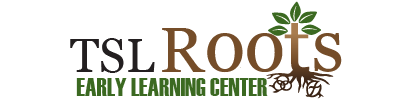 Updated 2/26/2024Tentative Rate Sheet as of 2/26/2024TSL Roots Early Learning Center Rate SheetCenter Hours 6:30 a.m. – 5:30 p.m.Fees, based on your contracted schedule, are to be paid in advance and are due on the Friday for the following week of childcare.Tuition Deposit, due upon enrollment, is first full week’s tuition.All children, with the exception of Before and After School Care, have a 2-day minimum per week.Morning snack, lunch, and afternoon snack is included.6 Weeks to 24 Months5 full days $230Single Full Day $552 year olds 5 full days $200Single Full day $503 Year Olds (Year Round Preschool/Care)5 Full Days $180Single Full Day $45Per Morning $20 (8:00 am – 11:30 am)4K Extended Care5 Afternoons per Week $110Per Afternoon $25Summer/Holiday Care (4 years old and up)5 Full Days $175Single Full Days $40TSL Before School Care5 times a Week $50Per Morning $12TSL After School Care5 times a Week $60Per Afternoon $15Tuition Deposit: First full week’s tuition is due upon enrollment.When and how payments are made: Tuition is due the Friday by 5:30 pm before the upcoming week. Payments can be made by automatic bank withdrawal, credit card, cash, or check.Schedules: Schedules must be kept current. Any changes needed require a two-week notice. The Director or their designee must approve any changes.Late pick-up: Hours of operation are from 6:30 a.m. to 5:30 p.m. Monday through Friday. Failure to pick up your child by closing time will result in an additional late fee of $1 per minute per child.NSF: There is a $50 NSF fee for non-sufficient funds or overdrafts.Declined Credit Card: There is a $50 fee for declined credit cards.Late Payment: If a payment is not received by Friday at close, a $50 late fee will be charged to the family’s account. Any payment that is more than one week late will result in the child’s enrollment being suspended unless acceptable arrangements are made with the Director.Parent-initiated withdrawal from TSL Roots Early Learning Center: A family may choose to withdraw their child(ren) from the center with a two-week written notice given to the Director. The family will be responsible to pay any current balance plus tuition during the two-week notice period. Failure to provide a two-week notice will result in a two-week tuition charge added to your account regardless of attendance.Days Closed:TSL Roots will be closed the following days: New Year’s Day, Memorial Day, Good Friday, Easter Monday, 4th of July, Labor Day, Thanksgiving Day, The day after Thanksgiving, and December 24 – December 31st.If a holiday falls on a Saturday or a Sunday, Roots will close on alternate day(s). Full tuition will be charged for all closed days. This is how staff receives the benefit of a paid holiday.Fees are charged on the basis of enrollment rather than attendance for both full and part time students*Rates are reviewed annually and subject to change. 